19级线上重修考试19级线上重修考试19级线上重修考试课程负责教师二维码电工电子技术基础　白鹤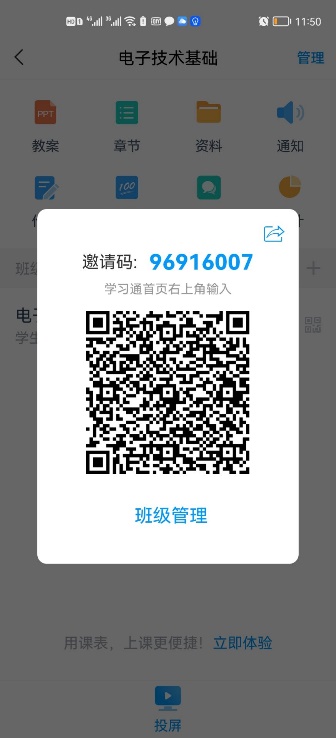 通信勘察与测量　刘晓旻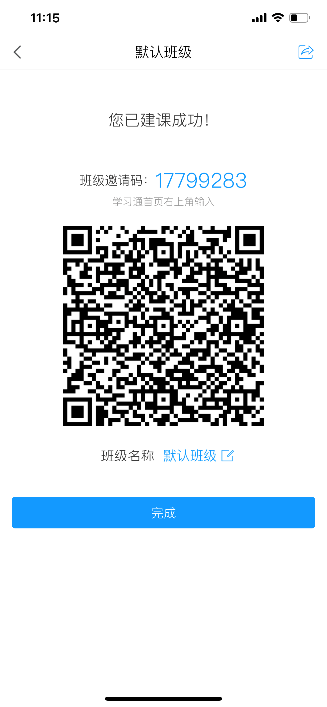 专业基础知识（学考）邵奎丹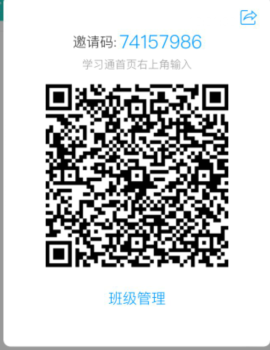 